Анотація навчального курсуМета курсу (набуті компетентності)Унаслідок вивчення даного навчального курсу здобувач вищої освіти набуде таких компетентностей, як:здатність використовувати у власній комунікативній та професійній діяльності лінгвокультурологічні знання уміння тлумачитилексичнета культурологічне значенняукраїнської національно маркованої лексики;уміння коментувати використання національно маркованих мовних одиниць у фольклорних і художніх текстах;доречно вживати у мовленні українські народні прислів’я, приказки, загадки, фразеологічні звороти тощо;уміння спілкуватись в сучасномусвіті з представниками різних культур з урахуванням культурологічних особливостей;уміння впливати на формування національно-мовної картини світу учня, формувати національно свідому мовну особистість громадянина України. Структура курсуРекомендована літератураБацевич Ф. С. Словник термінівміжкультурноїкомунікації / Ф. С. Бацевич. – К. :Довіра, 2007. – 205 с.Бацевич Ф. С. Основикомунікативноїлінгвістики. – Львів, 2002. ,  с. 146Білецький А.О. Про мову і мовознавство. – К.: АртЕк, 1997. – 222 с.Вежбицкая А. Понимание культур через посредство ключевых слов. — М.: Языки славянской культуры, 2001. Дмитренко М. . Символиукраїнського фольклору: Монографія. – К.: УЦКД, 2011. – 400 с.Єрмоленко С. Я. Національнасвідомість і вихованняукраїнськоїмовноїособистості // Доповіді і повідомленняIIIконгресу МАУ: Мовознавство. – Харків: Основа, 1996. –С.225,Жайворонок В. В. . Знаки українськоїетнокультури: словник-довідник. – К.: Довіра, 2006. – 703 с.Жайворонок В.В. Українськаетнолінгвістика: Нариси. – К.: Довіра, 2007. – 262 с.,Кононенко В. І. Мовауконтекстікультури  / В. І. Кононенко. – К. :Плай, 2008. – 460 с.Кононенко В. І. Українськалінгвокультурологія: навч. посібник / В. І. Кононенко. – К.: Вищашк., 2008. – 327 с. Кононенко В.1. Українськаетнолінгводидактика. – Івано-Франківськ, 1995.-201 с.Кононенко П.П. Українознавство: Підручник. – К.: Міленіум, 2006. – 870 с.Корпус текстів української мови: http://www.mova.info/corpus.aspx?l1=209Кочерган М.П. Загальнемовознавство. – К.: Альма матер, 1999. - 284 с.Пентилюк М. Актуальніпроблемисучасноїлінгводидактики: збірник статей / М. Пентилюк – К.: Ленвіт, 2011. – 256 с. Півторак Г. Українці: звідки ми і наша мова. – К.: Наукова думка, 1993. – 200 с.Потебня О. Мова. Національність. Денаціоналізація. – Нью-Йорк, 1992. – 152.Русанівський В.М. Мова в нашомужитті. – К.: Наукова думка, 1989. – 110 с.Українськаетнолінгвістика: навч. пос. для студ. вищ. навч. закл. / Г. К. Барилова, К. Д. Глуховцева. – Луганськ: вид-во ДЗ «ЛНУ імені Тараса Шевченка», 2011. – 228 с.Методичне забезпеченняМетодичні вказівки до самостійної роботи із дисципліни “Когнітивна лінгвістика» (для студентів заочної форми навчання спеціальності «Філологія. Українська мова та література») / Уклад.: А.М. Галенко. – Сєверодонецьк: вид-во СНУ ім. В. Даля, 2019. – 25  с.Оцінювання курсуЗа повністю виконані завдання студент може отримати визначену кількість балів:Шкала оцінювання студентівПолітика курсуСилабус курсу:Силабус курсу: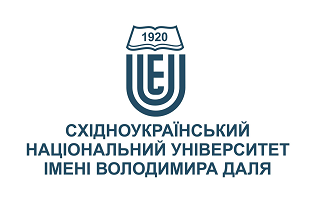 ЛІНГВОКУЛЬТУРОЛОГІЯЛІНГВОКУЛЬТУРОЛОГІЯСтупінь вищої освіти:бакалаврбакалаврСпеціальність: 014. Середня освіта. Українська мова та література014. Середня освіта. Українська мова та літератураРік підготовки:44Семестр викладання:77Кількість кредитів ЄКТС:55Мова(-и) викладання:українськаукраїнськаВид семестрового контролюзалікзалікАвтор курсу та лектор:Автор курсу та лектор:Автор курсу та лектор:Автор курсу та лектор:Автор курсу та лектор:Галенко Анна МиколаївнаГаленко Анна МиколаївнаГаленко Анна МиколаївнаГаленко Анна МиколаївнаГаленко Анна МиколаївнаГаленко Анна МиколаївнаГаленко Анна МиколаївнаГаленко Анна Миколаївнавчений ступінь, вчене звання, прізвище, ім’я та побатьковівчений ступінь, вчене звання, прізвище, ім’я та побатьковівчений ступінь, вчене звання, прізвище, ім’я та побатьковівчений ступінь, вчене звання, прізвище, ім’я та побатьковівчений ступінь, вчене звання, прізвище, ім’я та побатьковівчений ступінь, вчене звання, прізвище, ім’я та побатьковівчений ступінь, вчене звання, прізвище, ім’я та побатьковівчений ступінь, вчене звання, прізвище, ім’я та побатьковістарший викладач кафедри української філології та журналістикистарший викладач кафедри української філології та журналістикистарший викладач кафедри української філології та журналістикистарший викладач кафедри української філології та журналістикистарший викладач кафедри української філології та журналістикистарший викладач кафедри української філології та журналістикистарший викладач кафедри української філології та журналістикистарший викладач кафедри української філології та журналістикипосадапосадапосадапосадапосадапосадапосадапосадаanna-galenko@ukr.net+38-066-8001302Viber за основним телефономViber за основним телефономза розкладомелектронна адресателефонмесенджермесенджерконсультаціїЦілі вивчення курсу:Курс «Лінгвокультурологія» покликаний сформувати комплекс професійної  компетентності, зокрема культурологічну його складову, тобто здатність використовувати у практиці національно-культурні знання (розумітися на традиціях, реаліях, звичаях, духовних цінностях свого народу); знаходити зафіксовані в мові, етнотекстах і дискурсивній практиці компоненти духовної та матеріальної культури; вміти ними оперувати, й передавати; усвідомлювати себе та кожну особистість як носія певної етнокультури; бути духовно й естетично вихованою, всебічно обізнаною особистістю; бачити спільне й відмінне в культурах та світосприйнятті їхніх носіїв; навчитися сприяти формуванню мовної картину світу національно свідомого громадянина.Результати навчання:Знання:особливостей власної культури та їх співвіднесення з культурами інших народів;особливостей української національної культури, українські звичаї, традиції, свята;уміння вживати у своєму мовленні українські лінгвокультуреми відповідно до їх лексичного значення і ситуації спілкування; будувати власні висловлювання українознавчої тематики різних жанрів, типів і стилів мовлення;уміння аналізувати лінгвокультурологічні матеріали, вилучати й систематизувати необхідну  інформацію задля використання її в навчанні мови;уміння користуватися довідковими джерелами різних типів з метою пошуку лінгвокультурологічної інформації, у тому числі електронними корпусами текстів; розуміння фонової, безеквівалентної, національно маркованої лексики;національно-прецедентних текстів та їх значення в навчанні мови;Навички:знаходити в текстах, розпізнавати і тлумачити національно марковану лексику;стійкі навички оперування набутими лінгвокультурологічними знаннями в комунікативній діяльності; використання у власній комунікативній діяльності національно маркованої лексики, посилання на національно прецедентні тексти;навички самостійної науково-дослідницької роботи в галузі лінгвокультурології.Передумови до початку вивчення:Базові знання, отримані при вивченні дисципліни "Лінгвістика тексту", «Усна народна творчість», «Сучасна українська мова», «Діалектологія», «Літературознавство»№ТемаГодини (Л/ЛБ/ПЗ)Стислий змістІнструменти і завданняЛінгвокультурологія як наука  та навчальна дисципліна1/0/2Предмет та мета вивчення лінгвокультурологіїМісце лінгвокультурології в системі наукЛінгвістичні теорії взаємозв’язків мови та культуриЛінгвокультурологічнаскладованавчаннямовиУчасть в обговоренні, презентаціїКультурологічнеспрямуваннямовноїосвіти1/0/2Мовнаособистість та її формування під час вивчення мовиВідображення мовної картини світу українців у навчальному матеріалі з мовиМовний обов’язок і мовна стійкість. НаціональномовнасамоідентифікаціяФормування національно свідомої мовної особистості Участь в обговоренні,творчі роботи,проектиМовніодиниці – носії інформації про культуру1/0/2Мовніодиниці – носії інформації про культуруНаціонально-маркована лексикаЛінгвокультурема як основна одиниця і предмет дослідження лінгвокультурологіїКонцепт, лінгвоконцепт .Фонова та безеквівалентна лексикаДоповіді, аналіз текстівАналіз лексем, портфоліоСлова-символи в українськійкультурі1/0/2Слова-символи в українськійкультуріЛексеми на позначення ключових понять в українській культуріКлючові концепти української культуриОсобливості мовленнєвого  етикету українського народуУчасть в обговоренні, аналіз лексем,Доповідь, творча роботаНаціонально-прецедентнітексти1/0/2Національно-прецедентнітексти як маркери  належності до певної культуриФразеологія як джерело знань про національні особливості народуПрислів’я та приказки як відображення культури, побуту народуДiалектологiя як засiбвивченнялінгвокультури  краюАналіз текстів, проекти, портфоліоЛінгвокультурологічнийаналізтекстів1/0/2Методика лінгвокультурологічного аналізутекстівФольклорні і художні тексти як маркери культури Аналіз текстів різних стилівАналіз текстів, стилістичний експеримент, проекти, портфоліоСловники національно-маркованої лексики1/0/2Словники національно-маркованої лексикиЕлектронні словники в дослідженні національно-маркованої лексики.Лінгвістичні електронні засоби .Участь в обговоренніПрезентація,Проекти, творчі роботиІнструменти і завданняКількість балівУчасть в обговоренні20Лінгвокульурологічний аналіз творів30Портфоліо, словничок термінів20Залік30Разом100Сума балів за всі види навчальної діяльностіОцінкаECTSОцінка за національною шкалоюОцінка за національною шкалоюСума балів за всі види навчальної діяльностіОцінкаECTSдля екзамену, курсового проекту (роботи), практикидля заліку90 – 100Авідміннозараховано82-89Вдобрезараховано74-81Сдобрезараховано64-73Dзадовільнозараховано60-63Езадовільнозараховано35-59FXнезадовільно з можливістю повторного складанняне зараховано з можливістю повторного складання0-34Fнезадовільно з обов’язковим повторним вивченням дисциплінине зараховано з обов’язковим повторним вивченням дисципліниПлагіат та академічна доброчесність:Дотримання академічної доброчесності за курсом ґрунтується на внутрішньо-університетській системі запобігання та виявлення академічного плагіату. Запозичення та цитування мають бути оформлені відповідними посиланнями. Інформація про результати власної навчальної (наукової, творчої) діяльності має бути достовірною. Перевірка текстів на унікальність здійснюється за допомогою програмного забезпечення Unicheck і засобів системи MOODLE; за Internet-джерелами – за допомогою програми Antiplagiarism.net.Результати навчання студентівоцінюються викладачем об’єктивно. Здобувачі вищої освіти самостійно виконують навчальні завдання, завдання поточного та підсумкового контролю результатів навчання (для осіб з особливими освітніми потребами ця вимога застосовується з урахуванням їхніх індивідуальних потреб і можливостей).Завдання і заняття:Здобувачі вищої освіти мають відвідати усі лекції і практичні заняття курсу та виконати усі завдання. У будь-якому випадку здобувачі зобов’язані дотримуватися термінів виконання усіх видів робіт, передбачених курсом. Здобувач вищої освіти має право презентувати виконані завдання за пропущені з поважної причини заняття під час консультації викладачата отримати за них бали.Поведінка в аудиторії:На заняттях вітається творча активна робоча атмосфера, середовище є відкритим до набуття нового досвіду та до навчання.Курс передбачає індивідуальну та групову роботу. На заняття студенти мають приходити до аудиторії вчасно, відповідно до розкладу занять.Під час занять необхідно дотримуватися вимог техніки безпеки.Під час занять здобувачі:вільно висловлюють свої погляди, дотримуючись правил культури спілкування;коректно поводяться між собою;не перешкоджають проведенню заняття. Під час контролю знань:мають право на отримання від викладача роз’яснень щодо оцінки;не послуговуються зовнішніми джерелами інформації;самостійно виконують завдання для контролю знань.